ANNUAL GATHERING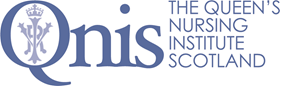 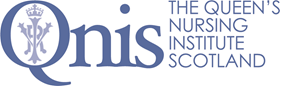 Monday 24th June 2013Crieff Hydro Hotel 12.00 – 3.00pmYour detailsGuest details Transport – please indicate if you would like transport, which is provided free of chargeSigned ______________________________________________________________ Date _____________Print name __________________________________________________________Dawn Cruse  /   Welfare and Administration   /   0131 229 2333   /   www.qnis.org.ukDate:QNIS Ref No (if known):D.O.BTitle: First Name:Surname:Known as:AddressTownPostcodeNext of kinNext of kin Tel NoName of GPGP Tel NoSpecial requirements:Title:First Name: Surname:Queen’s Nurse   Y   or N   AddressTownPostcodeGuest payment£Enclosed Special Requirements:Edinburgh 10.00am, Castle TerraceGlasgow 10.00am, George SquareAberdeen, Huntly 8.30amInverness, Eastgate Centre, Behind Debenhams 8.30amDoes your guest require transport       Y   or N   Does your guest require transport       Y   or N   Does your guest require transport       Y   or N   Does your guest require transport       Y   or N   